Melrose Learning Trust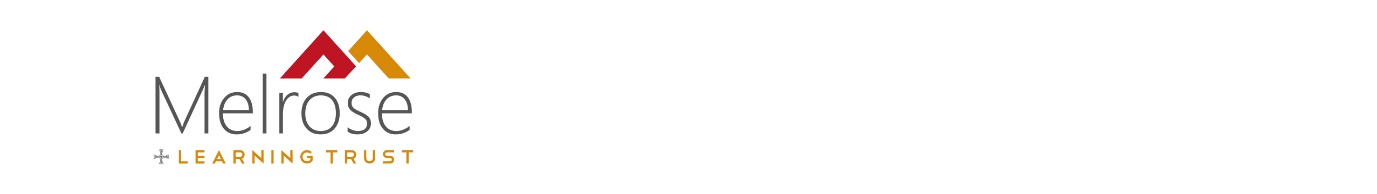 Board of Directors Register of Business and Pecuniary Interests 2023 – 2024DirectorDate CompletedGovernor or Trustee in another school/ educational establishment/ charityRegister of Business InterestsRoleDate Interest BeganMr Paul Mackings (Chair)31/10/20231. The Illuminare Multi Academy Trust (10/7/2017)1.Kymel Trading Ltd2.Paul Mackings Consulting Ltd3. P&K Mgt Ltd4. Bamburgh Leisure Ltd5. VTR (NE) Ltd6. Wynyard Leisure Ltd7. Bamburgh Holdings Ltd8. Lord Crew Ltd9. Kymel Group Ltd10. Spanish City Ltd11. Kymel Ltd12. Crab & Lobster Ltd13. Redpark Catering LtdDirectorDirectorDirectorDirectorDirectorDirectorDirectorDirectorDirectorDirectorDirectorDirectorDirector4/10/20135/9/201315/4/202313/2/202310/2/20235/12/20225/11/20211/6/202118/10/201916/6/201630/7/20136/8/200123/2/2024DirectorDate CompletedGovernor or Trustee in another school/ educational establishment/ charityRegister of Business InterestsRoleDate Interest BeganDr Steven Bradley31/10/2023Durham Trinity School & Sports College (Oct 2018)MammalWeb CLGChair of BoardNovember 2018Mr Craig Alderson31/10/2023N/AEducation & Skills Funding Agency (ESFA)Lingfield Education TrustEmployeeWide is an employee to the Trust16/10/20171/11/2023Revd David Brooke20/9/2023Parish Giving SchemePCC of the Parish of BillinghamProvides fundraising services to Church of England parishesChurch of EnglandTrusteeI am the incumbent, and the parish is home to a Melrose Trust school (Prior’s Mill)1/3/201718/1/2023Mrs Helen Sutherland31/10/2023N/ADurham County CouncilEmployee2020DirectorDate CompletedGovernor or Trustee in another school/ educational establishment/ charityRegister of Business InterestsRoleDate Interest BeganMrs Jessica Doyle (Vice Chair)31/10/2023Sedgefield Community CollegeSecondary SchoolParent Governor1/9/2022Mrs Kendra Brownless31/10/2023N/AMrs Rhiannon Hiles31/10/2023N/ABeamish Open- Air MuseumCEOMay 2020Mr Roger Ward (CEO)31/10/2023Wise Academies Trust (Director 2019)Melrose Learning TrustCEOJanuary 2020